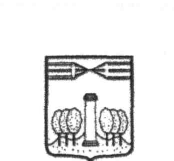 НАЧАЛЬНИК УПРАВЛЕНИЯ ОБРАЗОВАНИЯАДМИНИСТРАЦИИ  КРАСНОГОРСКОГО МУНИЦИПАЛЬНОГО РАЙОНАМОСКОВСКОЙ   ОБЛАСТИ ___________________________________________________________________________________________________________________143400, Московская область, г.Красногорск, ул.Кирова, д.7-Ател/факс: 563-18-70, 563-89-46П Р И К А Зот 11.09.2014 №547О реализации мероприятий проекта апробации федерального государственного образовательного стандарта образования детей с ограниченными возможностями здоровья в МБОУ СОШ №3 Красногорского муниципального районаВ целях реализации мероприятий Федеральной целевой программы развития образования на 2011-2015 годы, утвержденной постановлением Правительства Российской Федерации от 07.02.2011 №61, на основании распоряжения Правительства Российской Федерации от 08.02.2014 №157-р «О распределении субсидий, предоставляемых в 2014 году из федерального бюджета бюджетам субъектов Российской Федерации на поддержку реализации мероприятий Федеральной целевой программы развития образования на 2011-2015 годы по направлению «Распространение на всей территории Российской Федерации современных моделей успешной социализации детей», приказа министра образования Московской области от 22.04.2014 №1995 «О реализации мероприятий проекта апробации федерального государственного образовательного стандарта образования детей с ограниченными возможностями здоровья в муниципальных общеобразовательных организациях Московской области и о внесении изменения в приказ министра образования Московской области от 21.03.2014 №1228 «Об организации работы по участию в мероприятиях Федеральной целвой программы развития образования на 2011-2015 годы по направлению «Распространение на всей территории Российской Федерации современных моделей успешной социализации детей», а также в целях реализации проекта апробации ФГОС с ОВЗ в МБОУ СОШ №3 приказываю:Утвердить план работы пилотной площадки по апробации ФГОС с ОВЗ на 2014-2015 учебный год в МБОУ СОШ №3 (Приложение).Директору МБОУ СОШ №3 Кулешовой И.П.:Разработать локальные нормативные акты региональной пилотной площадки по организации ФГОС с ОВЗ.Обеспечить наличие в ежегодном публичном докладе общеобразовательного учреждения раздела, содержащего информацию о ходе реализации мероприятий по экспериментальному переходу на федеральные государственные образовательные стандарты образования детей с ограниченными возможностями здоровья.Обеспечить размещение на сайте общеобразовательной организации информации, связанной с введением ФГОС с ОВЗ.2. Контроль за исполнением данного приказа возложить на  заместителя начальника Управления образования Каргину Т.С.Начальник Управления образования 				Т.В.ШвейницСогласовано:Исполнитель                                                                               И.В. ЕрмаковаРазослано: в дело-1,  МБОУ-1.План работы пилотной площадки по апробации ФГОС с ОВЗ.